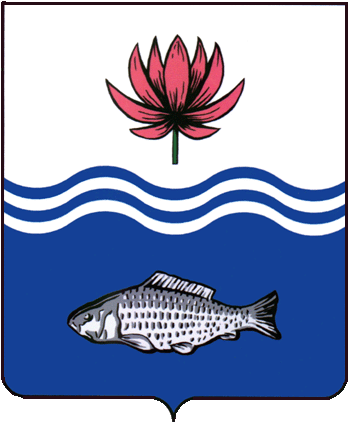 АДМИНИСТРАЦИЯ МО "ВОЛОДАРСКИЙ РАЙОН"АСТРАХАНСКОЙ ОБЛАСТИПОСТАНОВЛЕНИЕО предоставлении в собственность(бесплатно) земельного участка по адресу:Астраханская обл., Володарский р-н,с. Верхние Колки, ул. Набережная, д. 50для ведения личного подсобного хозяйстваВ связи с обращением Буштекеевой Гульшат Батырбаевны, в соответствии с пунктом 7 статьи 39.5 Земельного Кодекса РФ, пунктом 2 части 1 статьи 3 Закона Астраханской области № 7/2008-ОЗ от 04.03.2008 г. «Об отдельных вопросах правового регулирования земельных отношений в Астраханской области», администрация МО «Володарский район»ПОСТАНОВЛЯЕТ:1.	Предоставить Буштекеевой Гульшат Батырбаевне, 17.04.1989 г.р. (паспорт 1208 № 246059, выдан ОУФМС России по Астраханской области в Володарском районе, 16.05.2009 г., адрес постоянного места жительства: Астраханская область, Володарский район, с. Большой Могой, ул. П. Романова, д. 50 в собственность (бесплатно) земельный участок из категории «земли населенных пунктов», площадью 800 кв. м., с кадастровым номером 30:02:040301:100, расположенный по адресу: Астраханская область, Володарский район, с. Верхние Колки, ул. Набережная, д. 50 для ведения личного подсобного хозяйства.2.	Буштекеевой Гульшат Батырбаевне:2.1.	Зарегистрировать право собственности на земельный участок в Володарском отделе Управления Федеральной службы государственной регистрации, кадастра и картографии по Астраханской области.2.2.	При эксплуатации объекта руководствоваться действующим законодательством РФ.2.3.	При перемене места жительства сообщить в ИФНС по Астраханской области (по месту регистрации).3.	Отделу земельных и имущественных отношений, жилищной политики администрации МО «Володарский район» внести соответствующие изменения в учетную и справочную документацию.4.	Контроль за исполнением настоящего постановления оставляю за собой.И.о. заместителя главыпо оперативной работе				                            Р.Т. Мухамбетов           от 18.01.2022 г.N  62